たにやまようちえんひよこらんど未就園児教室（ひよこらんど）の詳細をお知らせ致します☆♬７月１４日（土）　うちわを作ろう♬日　　時　：７月１４日(土)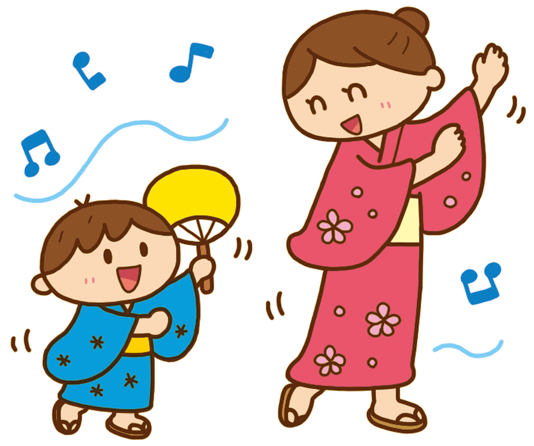 時　　間　：１４時００分〜１５時３０分（１４時００分～１４時２０分受付）活動内容　：幼稚園の先生と一緒にうちわを作ろう☆集合場所　：たにやま幼稚園　遊戯室持 ち 物　：タオル・水筒・室内履き（保護者の方・お子さま）対 象 者　：未就園児（２・３歳児）の親子定　　員　：先着２０名参 加 料　：無料☆会員制ではありませんが、参加される場合は電話予約をお願い致します。　　☆７月９日（月）８時30分より予約を開始いたします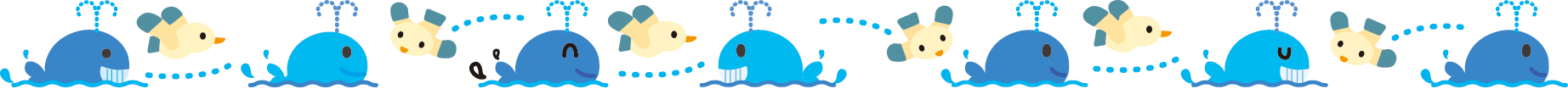 ご近所の方もお誘い合わせのうえ、ご気軽にご参加ください。職員一同楽しみにお待ちしております。たにやま幼稚園　℡267-3190